Arbetsmiljöpolicy för Cetong AB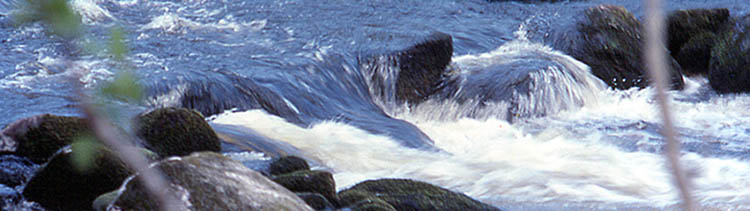 En god och säker arbetsmiljö är en viktig fråga för Cetong AB.Målsättningen med Cetongs arbetsmiljöarbete är att skapa en arbetsplats som upplevs utvecklande och stimulerande för alla medarbetare. Detta uppnår vi genom att sätta hälsa och säkerhet som en viktig tanke moment i vårt dagliga arbete.Cetong utvärderar löpande sina insatser inom arbetsmiljöområdet för att hela tiden kunna göra förbättringar.Stor vikt läggs på förebyggande arbetsmiljöarbete, vilket sker i närasamarbete mellan ledning, medarbetare, skyddsorganisation ochföretagshälsovård.Lagstiftning och partsöverenskommelser är minimikrav. Det ligger iCetongs intresse att upprätthålla högre standard än detta.Vi arbetar ständigt med vårt arbetsmiljöarbete och skapar en god och säker arbetsmiljö genom medverkan och delaktighet från all personal.Att känna motivation för sitt arbete är grundläggande för en god hälsa.Varje medarbetare inom Cetong ska därför ges förutsättningar att:Känna till verksamhetens mål och visionFörstå sin roll och betydelsen av det egna arbetetPåverka sin egen arbetssituationKänna ansvar för sin uppgift och ha de befogenheter som krävsUtveckla sin kompetensTa ansvar för sin egen hälsa